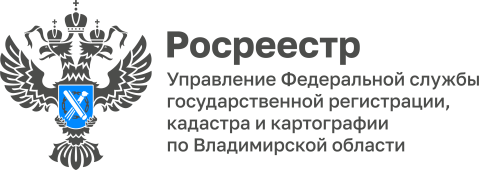 ПРЕСС-РЕЛИЗУправление Росреестра по Владимирской области информирует:в России приступили к единому циклу государственной кадастровой оценкиВ 2023 году одновременно во всех регионах России проводится  государственная кадастровая оценка объектов капитального строительства в соответствии с частью 6 статьи 6 Федерального закона от 31.07.2020              №269-ФЗ «О внесении изменений в отдельные законодательные акты Российской Федерации», результаты которой будут применяться с 1 января 2024 года.Последняя актуализация кадастровой стоимости зданий, помещений, сооружений проводилась во Владимирской области в 2020 году государственным бюджетным учреждением Владимирской области «Центр государственной кадастровой оценки Владимирской области», которая применяется для налогообложения с 1 января 2021 года.За учреждением закреплен комплекс функций, направленных на непрерывное сопровождение процесса определения кадастровой стоимости, а именно:- определение кадастровой стоимости объектов недвижимости;- предоставление разъяснений, связанных с определением кадастровой стоимости;- рассмотрение обращений об исправлении ошибок, допущенных при определении кадастровой стоимости;- сбор, обработка, систематизация и накопление информации, необходимой для определения кадастровой стоимости, в том числе о данных рынка недвижимости, а также информации, использованной при проведении государственной кадастровой оценки и формируемой в результате ее проведения.«Заинтересованные лица могут получить информацию по кадастровой стоимости объектов недвижимости на сайте «Центра государственной кадастровой оценки Владимирской области» в разделе «Найти свой объект». Для этого необходимо ввести кадастровый номер, нажать клавишу «Поиск», после чего в табличном виде отобразится вся актуальная на текущий момент информация об объекте недвижимости», - отмечает начальник отдела государственной кадастровой оценки ГБУ Владимирской области «Центр государственной кадастровой оценки Владимирской области» Петрова Юлия Михайловна.По вопросам определения кадастровой стоимости, исправления ошибок, допущенных при определении кадастровой стоимости, и направления замечаний к проекту отчета об определении кадастровой стоимости объектов недвижимости необходимо также обращаться в ГБУ Владимирской области «Центр государственной кадастровой оценки Владимирской области», по адресу: 600017, г. Владимир, ул. Луначарского, д. 3, сайт: https://gkovo.ru.Бюджетное учреждение после согласования Росреестром проекта отчета об определении кадастровой стоимости объектов недвижимости в соответствии с частью 13 статьи 14 Федерального закона от 03.07.2016                № 237-ФЗ «О государственной кадастровой оценке» размещает его на своем сайте для приема замечаний в течение тридцати календарных дней. Информационные сообщения о начале приема замечаний размещаются в средствах массовой информации. Начальник отдела землеустройства, мониторинга земель и кадастровой оценки недвижимости Соколова Елена Викторовна подчеркивает: «Рекомендуем всем заинтересованным лицам в 2023 году отслеживать размещение в средствах массовой информации сообщений о проведении на территории Владимирской области государственной кадастровой оценки объектов капитального строительства для своевременного направления замечаний к промежуточному отчету». Материал подготовлен Управлением Росреестра по Владимирской областиКонтакты для СМИУправление Росреестра по Владимирской областиг. Владимир, ул. Офицерская, д. 33-аОтдел организации, мониторинга и контроля(4922) 45-08-29(4922) 45-08-26